MISSÃO SALESIANA DE MATO GROSSO - UNIVERSIDADE CATÓLICA DOM BOSCO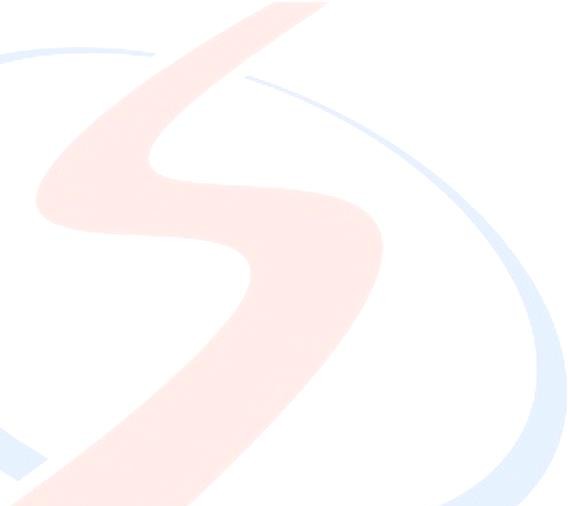 Av. Tamandaré, 6000 – Jardim Seminário – CEP 79117-900 – CAMPO GRANDE – MS – BRASIL CNPJ/MF: 03.226.149/0015-87 – Fone: 55 67 3312-3300 – Fax: 55 67 3312-3301 – www.ucdb.brPrograma  de  Iniciação  Cientifica  –  PIBIC/UCDB  ◊  3312-3615/3723  ◊  pibic@ucdb.brPag.1MISSÃO SALESIANA DE MATO GROSSO - UNIVERSIDADE CATÓLICA DOM BOSCOAv. Tamandaré, 6000 – Jardim Seminário – CEP 79117-900 – CAMPO GRANDE – MS – BRASIL CNPJ/MF: 03.226.149/0015-87 – Fone: 55 67 3312-3300 – Fax: 55 67 3312-3301 – www.ucdb.brPrograma  de  Iniciação  Cientifica  –  PIBIC/UCDB  ◊  3312-3615/3723  ◊  pibic@ucdb.brPag.2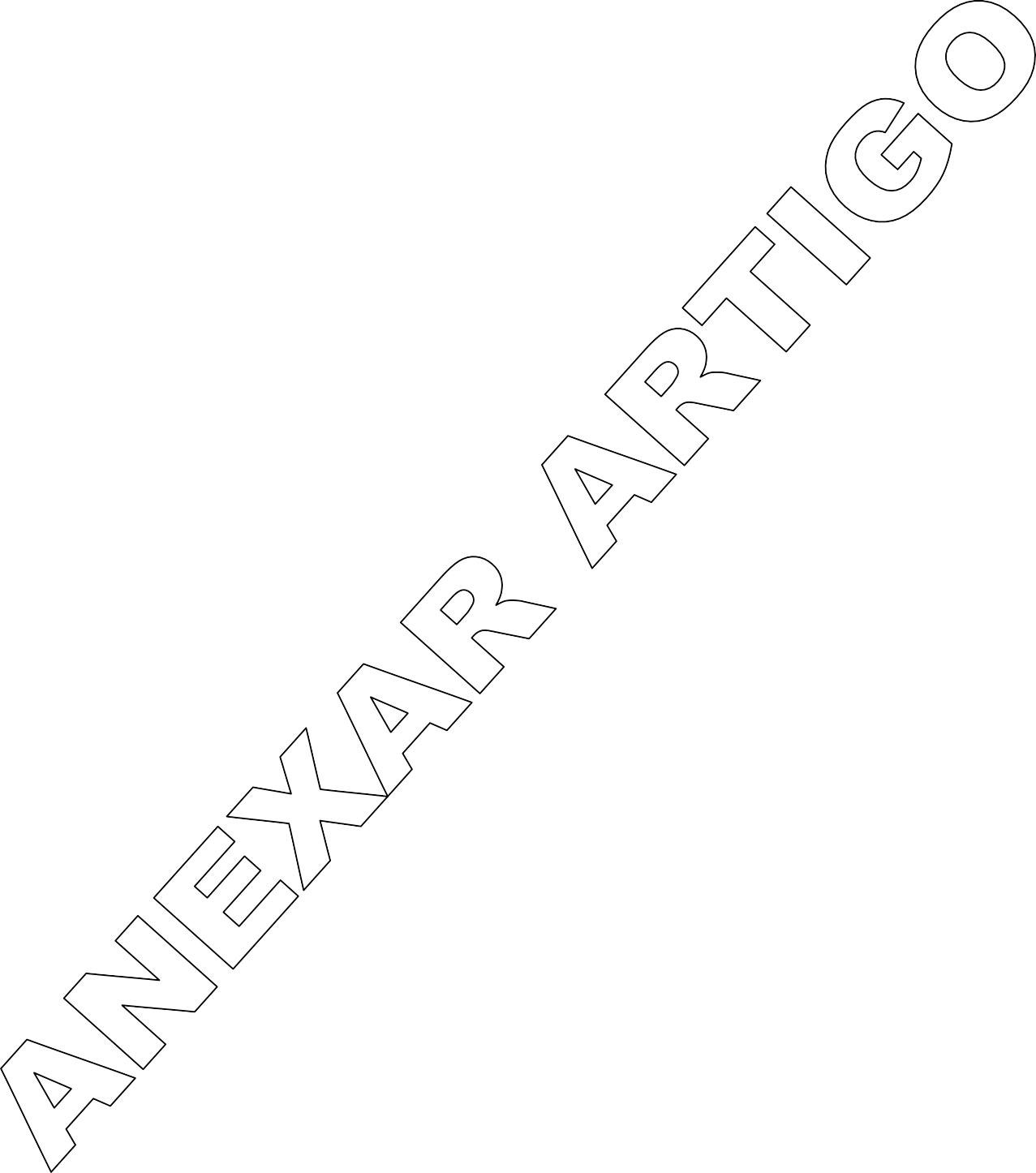 MISSÃO SALESIANA DE MATO GROSSO - UNIVERSIDADE CATÓLICA DOM BOSCOAv. Tamandaré, 6000 – Jardim Seminário – CEP 79117-900 – CAMPO GRANDE – MS – BRASIL CNPJ/MF: 03.226.149/0015-87 – Fone: 55 67 3312-3300 – Fax: 55 67 3312-3301 – www.ucdb.brPrograma  de  Iniciação  Cientifica  –  PIBIC/UCDB  ◊  3312-3615/3723  ◊  pibic@ucdb.brPag.3RELATÓRIO FINAL FOLHA DE ROSTO - ARTIGORELATÓRIO FINAL FOLHA DE ROSTO - ARTIGO1 - Identificação1 - Identificação1.1 - Título do Projeto: (Projeto guarda-chuva)1.1 - Título do Projeto: (Projeto guarda-chuva)1.2 - Nome do Coordenador do Projeto:1.2 - Nome do Coordenador do Projeto:1.3. Título do Plano de Trabalho submetido no SIAP:1.3. Título do Plano de Trabalho submetido no SIAP:1.4. Título do Artigo: (Caso tenha estruturado um novo Título do Artigo elaborado nesse relatório final).1.4. Título do Artigo: (Caso tenha estruturado um novo Título do Artigo elaborado nesse relatório final).1.5 Nome do Orientador:1.5 Nome do Orientador:1.3 - Nome do Estudante do Programa IC:1.4 - RA:1.5 – E-mail/telefone/estudantes:1.5 – E-mail/telefone/estudantes:1.6 – Unidade do estudante (curso):1.6 – Unidade do estudante (curso):1.7- Modalidades de PIBIC ( ) PIBITI ( ) Bolsista UCDB ( ) Bolsista CNPq ( ) Bolsista Santander ( ) Voluntário ( ) Outras -1.7- Modalidades de PIBIC ( ) PIBITI ( ) Bolsista UCDB ( ) Bolsista CNPq ( ) Bolsista Santander ( ) Voluntário ( ) Outras -2. Produção científica e tecnológica (artigos, resumos, comunicações e outros) _ submetidos, aceitos e ou publicados (referente ao plano de trabalho executado nociclo IC compreendido neste relatório).2. Produção científica e tecnológica (artigos, resumos, comunicações e outros) _ submetidos, aceitos e ou publicados (referente ao plano de trabalho executado nociclo IC compreendido neste relatório).3. Houve alterações no plano de trabalho executado no ciclo de IC compreendido neste relatório? Em caso afirmativo, elencar e justificar as modificações.3. Houve alterações no plano de trabalho executado no ciclo de IC compreendido neste relatório? Em caso afirmativo, elencar e justificar as modificações.4. Relacionar todas as atividades complementares realizadas durante o ciclo IC compreendido neste relatório, tais como: participação em eventos, cursos,oficinas, treinamentos e outros. As atividades complementares elencadas deverão constar no CV Lattes e o link deverá ser inserido abaixo:4. Relacionar todas as atividades complementares realizadas durante o ciclo IC compreendido neste relatório, tais como: participação em eventos, cursos,oficinas, treinamentos e outros. As atividades complementares elencadas deverão constar no CV Lattes e o link deverá ser inserido abaixo:5. Forma de apresentação do artigo final (não ultrapassar 20 páginas no total).5. Forma de apresentação do artigo final (não ultrapassar 20 páginas no total).( ) As citações no corpo do texto foram elaboradas de acordo com a ABNT NBR 10520 (2002); • As referências, como último item do texto, foram elaboradas de acordo com a ABNT NBR 6023 (2018);(	) Estruturação, citações, referências e outros de acordo com APA 6° edição (	) Atendimento à norma de submissão de periódico – inserir o link( ) As citações no corpo do texto foram elaboradas de acordo com a ABNT NBR 10520 (2002); • As referências, como último item do texto, foram elaboradas de acordo com a ABNT NBR 6023 (2018);(	) Estruturação, citações, referências e outros de acordo com APA 6° edição (	) Atendimento à norma de submissão de periódico – inserir o link6. Outras considerações relevantes para esclarecimento e embasamento do avaliador (item não obrigatório para preenchimento)6. Outras considerações relevantes para esclarecimento e embasamento do avaliador (item não obrigatório para preenchimento)Campo Grande,	de	de 20	_.Campo Grande,	de	de 20	_.Assinatura do estudanteAssinatura do Orientador